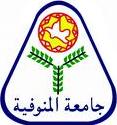 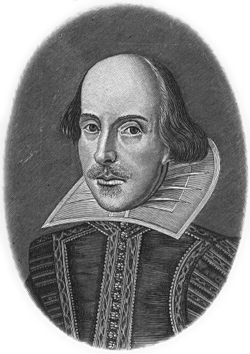 I. The First Research Project Conduct a research on sociology and social change which should discuss the following points:What is sociology?What is social change?Kinds of social change.How does social change affect society?Does social change in one part of a society lead to change in the other parts of this society?Relation between sociology and home economics.II. The Second Research ProjectConduct a research on librarians and information science, which should discuss the following points:Information and science; its field and ideas.Why do librarians study information science?Libraries and information science and their relation to the various fields especially home economics field. Contributions of some colleges and universities in the field of information science.The role of librarians in the field of information science.The importance of libraries in the field of home economics.III. The Third Research ProjectConduct a research on the geographers and how they work, which should discuss the following points:Methods used by geographers to study earth features and human activities. Field study and direct observation.Mapping and the work of cartographers.Interviewing. How and why do geographers use interviewing as a research method? Quantitative methods. The importance of quantitative methods.The use of scientific instruments. Mention some examples of the scientific instruments and their uses. (You can make use of the Internet)كلية: الاقتصاد المنزليالقسم العلمي: شعبة (تغذية)  - ترم أولالفرقة: الثالثةاسم المقرر: اللغة الإنجليزية     أستاذ المادة: د. إيمان سعيد محمود عمر